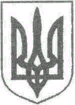 УКРАЇНАЖИТОМИРСЬКА ОБЛАСТЬНОВОГРАД-ВОЛИНСЬКА МІСЬКА РАДАВИКОНАВЧИЙ КОМІТЕТРІШЕННЯвід  26.10.2022  №562Про внесення змін до заходів з підготовки  галузей  господарського  комплексу Новоград-Волинської міської територіальної громади до  роботи в  осінньо-зимовий період 2022-2023 років       Керуючись підпунктом 1 пункту а, підпунктом 2 пункту б  статті 30 Закону  України «Про місцеве самоврядування в Україні»,  з метою належної підготовки галузей господарського комплексу Новоград-Волинської міської територіальної громади  до роботи в осінньо-зимовий період  2022-2023 років, розглянувши звернення управління культури і туризму міської ради, виконавчий комітет міської радиВИРІШИВ:      1. Внести зміни до заходів з підготовки галузей господарського комплексу міської територіальної громади  до роботи в осінньо-зимовий період 2022-2023 років, затверджених рішенням виконавчого комітету від   22.06.2022   №443 «Про підготовку  галузей  господарського  комплексу Новоград-Волинської міської територіальної громади до  роботи в  осінньо-зимовий період 2022-2023 років», а саме:        1.1 у розділі «Управління культури і туризму міської ради та підпорядковані структури»  пункти 7,8,9,10 викласти в новій редакції та доповнити пунктами 12,13 наступного змісту:1.2  розділ «Управління освіти і науки міської ради та підпорядковані структури»  доповнити пунктами 9-18 наступного змісту:1.3  розділ «Відділ з питань охорони здоров’я та медичного забезпечення міської ради та підпорядковані структури»  доповнити пунктом 10 наступного змісту:1.4. доповнити новим розділом «Виконавчий комітет Новоград-Волинської міської ради» з наступними пунктами:2. Контроль за виконанням цього рішення покласти на заступників міського голови Борис Н.П., Якубова В.О., керуючого справами виконавчого комітету міської ради Долю О.П.Міський голова                                                                               Микола БОРОВЕЦЬ№ п/пНазва заходуТермін виконанняВідповідальні особи7Закупівля твердого палива (за потреби)протягом 2022 – 2023 р.Широкопояс О.Ю.8Придбання піщано-сольової суміші, інвентарю для прибирання снігупротягом 2022 – 2023 р.Широкопояс О.Ю.9Технічне обслуговування обладнання теплопостачанняпротягом 2022 – 2023 р.Широкопояс О.Ю.10Придбання електрообігрівачів (за потреби)протягом 2022 – 2023 р.Широкопояс О.Ю.12Придбання та виготовлення вікон та  дверей у приміщення закладів культурипротягом 2022 – 2023 р.Широкопояс О.Ю., керівники підпорядкованих структур13Придбання незамерзаючої рідини «Термо - плюс» для системи опалення клубу с. Майстрівпротягом 2022 – 2023 р.Широкопояс О.Ю., керівники підпорядкованих структур№ п/пНазва заходуТермін виконанняВідповідальні особи9Повірки повітрообміну і технічного стану вентиляційних і димових каналів узакладі КЗ "Центр позашкільної освіти" за адресою м.Новоград- Волинський, вул.Героїв Майдану, 19.до 01.12.2022Ващук Т.В.,керівники підпорядкованих структур10Сервісне обслуговування системи газопостачання та газовикористовуючого обладнання у закладі КЗ "Центр позашкільної освіти" за адресою м.Новоград-Волинський вул. Героїв Майдану, 19.до 01.12.2022Ващук Т.В.,керівники підпорядкованих структур11Повірка лічильників тепло-, водомереж в закладах освітидо 01.12.2022Ващук Т.В.,керівники підпорядкованих структур12Придбання  газового котла, повірка лічильника  газу для підключення системи опалення в інших установах системи освіти за адресою м.Новоград- Волинський вул. Шевченка, 15,  (3 -й поверх).до 01.12.2022Ващук Т.В.,керівник підпорядкованих структур13Придбання пристрою безперебійного живлення до твердопаливного котла в закладі дошкільної освіти "Калинка" с. Пилиповичідо 01.12.2022Ващук Т.В.,керівникпідпорядкованих структур14Заміна вікон та  дверей в інших установах системи освіти за адресою м. Новоград- Волинський вул. Шевченка, 15,(3 -й поверх)до 01.12.2022Ващук Т.В.,керівник підпорядкованих структур15Поточний  ремонт будівлі (демонтаж вікон, встановлення  металопластикових вікон, опорядження укосів) в  Гімназії №6 Новоград-Волинської міської ради Житомирської області,  вул. Князів Острозьких, 58.до 01.12.2022Ващук Т.В.,керівник підпорядкованих структур16Заміна вікон в Гімназії №7 Новоград-Волинської міської ради Житомирської області, вул. Житомирська, 124до 01.12.2022Ващук Т.В.,керівник підпорядкованих структур17Послуги лабораторної перевірки діелектричних засобів захисту а саме: випробування діелектричних гумових рукавичок, випробування подовжувачів, випробування електроінструменту з діелектричними ручками у дошкільних навчальних закладах та інших установах управління освіти і науки Новоград-Волинської міської ради.до 01.12.2022Ващук Т.В.,керівник підпорядкованих структур18Навчання на кваліфікаційну групу з електробезпеки. до 01.12.2022Ващук Т.В.,керівник підпорядкованих структур№ п/пНазва заходуТермін виконанняВідповідальні особи10Поточний ремонт внутрішньої мережі теплопостачання приміщення наркологічного диспансеру КНП «Новоград-Волинське міськрай ТМО» по вул.Чехова, 4-а в м. Новоград-Волинський, Житомирської областідо15.12.2022Боришкевич А.П., Борис В.М.№ п/пНазва заходуТермін виконанняВідповідальні особиВиконавчий комітет Новоград-Волинської міської радиВиконавчий комітет Новоград-Волинської міської радиВиконавчий комітет Новоград-Волинської міської радиВиконавчий комітет Новоград-Волинської міської ради1перевірка повітрообміну і технічного стану вентиляційних  і димових каналів (перевірка димових вентиляційних каналів Новоград-Волинський р-н, с.Наталівка, вул. Звягельська, 21)до01.12.2022Терещук А.М.2ремонт тепломережі  (купівля насосу циркуляційного для внутрішньої тепломережі ТЕКК СР 25-6-180)до01.12.2022Левчук Л.Є.